		ŘÍJEN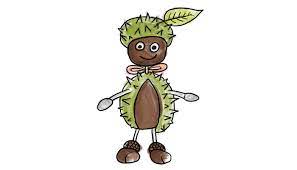 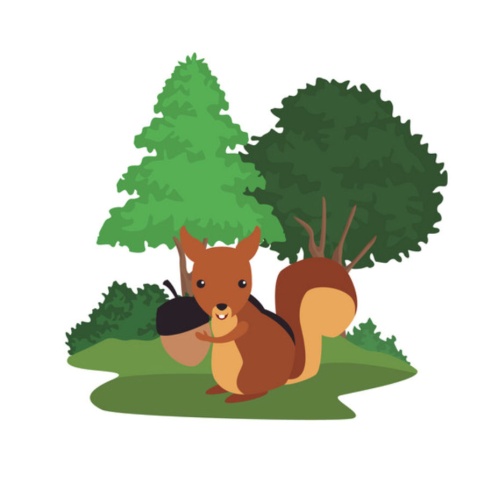 3. - 7.10.  Do lesa dnes půjdeme, potichoučku budeme                                                 Objevování lesa všemi smyslyVytváření kladného vztahu k tomuto prostředí – význam lesa pro člověka Poznávání hub, stromů, rostlin, vycházky do lesaTvoření a hry,  četba příběhů z lesa  6.10.  Beseda s F. Kuncem – poznávání zvířat naší přírody10. - 14.10. Pojďme se podívat, jak podzim bude čarovatPoznávání změn podzimní přírody a její barevnostiKaštánkobraní –  sběr plodů a tvoření Poznávání podzimních plodůHmyzí domečky – příprava hmyzu na zimu „uspávání broučků“Tvoření a hry s podzimními skřítky17. - 21.10.  Podzimní barevná paletaLoučení s letním časemHledání podzimního světýlka s vílou Malvínou 
podzimní hra s plněním úkolůPodzimní počasí – seznamování s pojmy (déšť, oblačno, mlha)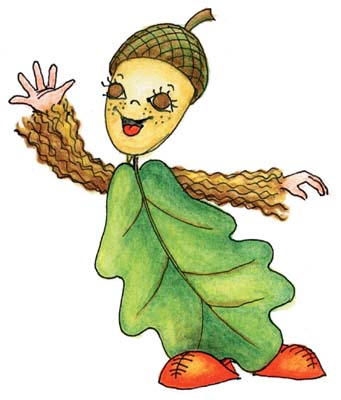 „Co je to déšť?“ – koloběh vody v příroděJak se obléknout podle počasí20.10.   Den stromůPoznávání stromů se skřítkem DubínkemMalování stromů, zdobení stromů na školní zahradě 24. - 27.10.  Zamykáme les, pole a louku Pozorování barevnosti stromů „Lístečkové dny“ - výstava, tvořeníPříprava zvířat na zimu „Vítr fouká po strništi a děti si dráčka pustí“ – výroba dráčků a soutěžeBrambory a kukuřice – seznamování s plodinou, hry a tvořeníZazimování zahrady